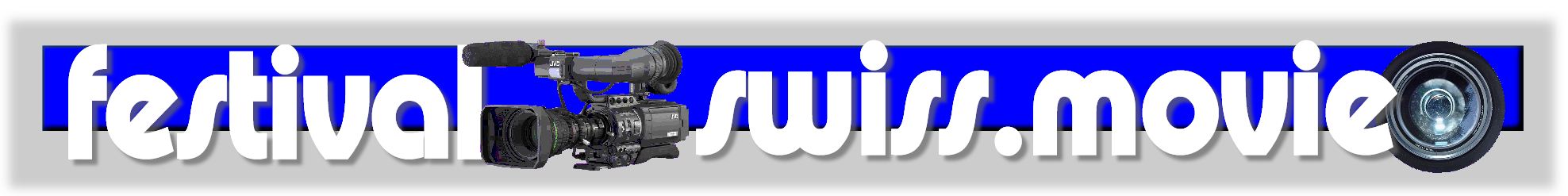 Auszeichnungen Nationales Film Festival Swiss.Movie 2022Die Jury des nationalen Film Festivals Swiss.Movie 2022, Pia Kalatchoff (Jurypräsidentin (Region 4,Ticino), Sydney Allanson (Präsident Swiss.movie, Region 2)  Karl Döbeli (Region 3, Ostschweiz), Daniel Richard (Region 1, Romandie) Bruno Stephani (Region 2, Mittelland) und Michel Juillerat (Region 2) hat sich am 9. April 2022 zu einer Sitzung in Port getroffen und  entschieden, folgende Auszeichnungen zu vergeben:Remise des prix - Festival national swiss.movie 2022Le jury du festival national du film Swiss.Movie 2022, Pia Kalatchoff (présidente du jury (Région 4, Tessin), Sydney Allanson (président Swiss.movie), Karl Döbeli (Région 3, Suisse orientale), Daniel Richard (Région 1, Romandie), Bruno Stephani (Région 2, Suisse centrale) et Michel Juillerat (région 2) s'est réuni le 9 avril 2022 à Port et a décidé d'attribuer les prix suivants :swiss.movie Preise 2022 – les prix swiss.movie 2022- O.F.N.Y Sleeping Village - Romain Chautems – 24 min. OV Yverdon –	prix swiss.movie fiction- Fleissige Nager - Christian Ambühl – 9 Min. - Winterthur – swiss.movie Preis Natur- Le lenzuola ricamate  - Marisa Zanga -15 Min. -  ABCDBellinzona –	swiss.movie Preis Regie- I wott hie use - Jörg Fritschi  - 6 Min. - BFVA – swiss.movie Preis Soziales- Ferro e fuoco - Eddi Amelotti – 5 Min. – VAL Lamone – swiss.movie Preis Kamera- Cendres - Gabriel Cagli – 7 Min. OV Yverdon - prix swiss.movie dramaturgie- Ein Dreh - Rolf Diehl – 2 Min. - Winterthur – swiss.movie Preis Animation-- Steckbrief Mc Neil - Willi Grau – 20 Min. - Zürich – swiss.movie Preis Reportage- Cosa ho dimenticato?  - Geoffrey Punter -  4 Min. ABCDBellinzona –	swiss.movie  Preis Soziales- Äthiopien, Heimat des Kaffees - Yvonne Hafen – 22 Min.  - Winterthur –	swiss.movie  Preis DokumentarfilmSelektion für  UNICA 2023- Ferro e fuoco - Eddi Amelotti – 5 Min. – VAL Lamone- Cendres - Gabriel Cagli – 7 Min. OV Yverdon- Ein Dreh - Rolf Diehl – 2 Min. - Winterthur- Äthiopien, Heimat des Kaffees - Yvonne Hafen – 22 Min.  - WinterthurSelektion für  Unica one-minute cup 2022Gleichgültig was wir machen von Rolf DiehlDas Päckchen von Esther Tscherrig